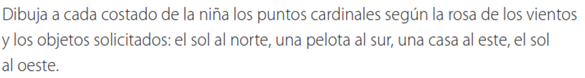 1.-	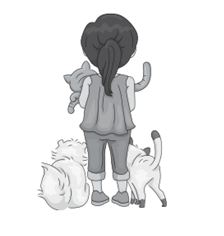 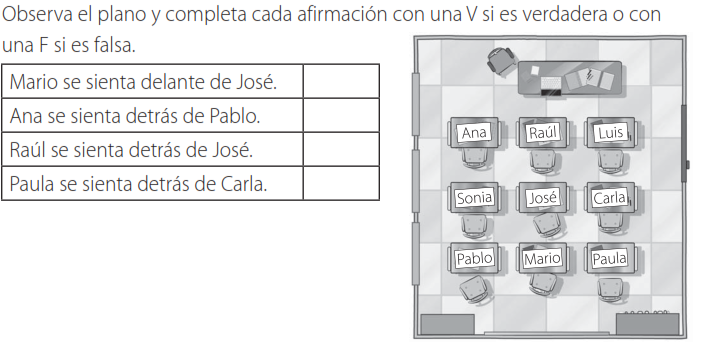 2.-	3.-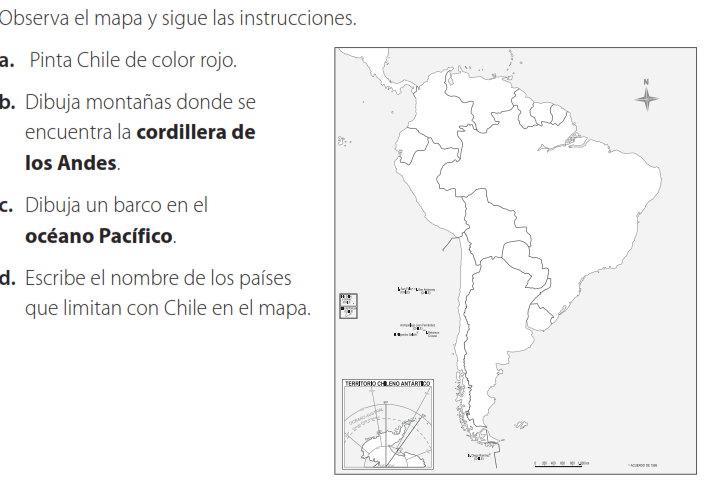 4.-                                                          (4PTOS)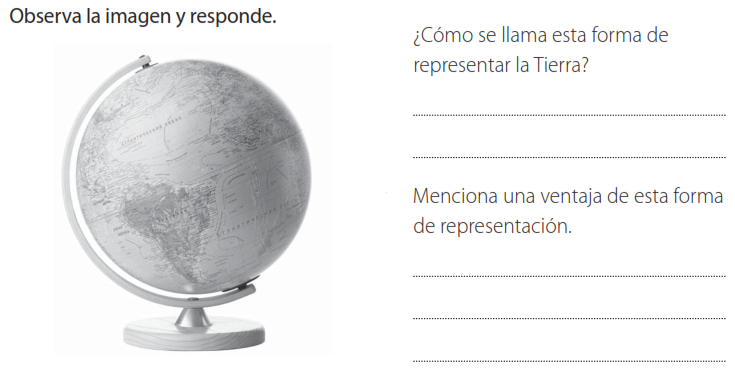 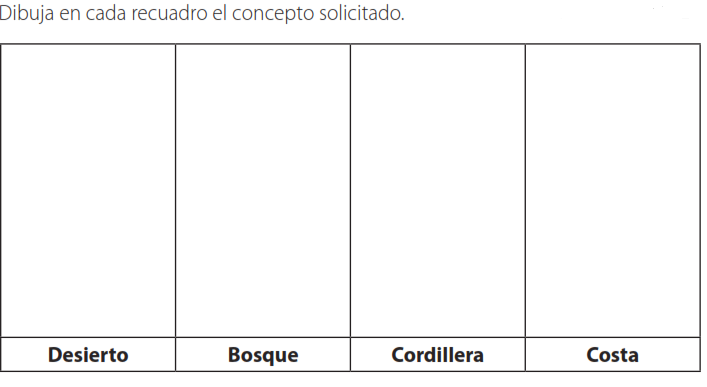 5.-	(8PTOS)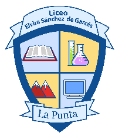 PROFESORACAROLINA FLORES QUINTA ENTREGA MATERIAL HISTORIASEGUNDO BÁSICO QUINTA ENTREGA MATERIAL HISTORIASEGUNDO BÁSICO PROFESORACAROLINA FLORES Unidad : 1Objetivo de aprendizaje:        FECHA: OA: 6-7 PJE IDEAL:    38        PJE OBTENIDO:Habilidades : Dibujar, identificar, reconocer, memorizar.Habilidades : Dibujar, identificar, reconocer, memorizar.Habilidades : Dibujar, identificar, reconocer, memorizar.